Name of Journal: World Journal of Gastrointestinal SurgeryManuscript NO: 53379Manuscript Type: ORIGINAL ARTICLEBasic StudyEffect of cholesterol on in vitro cultured interstitial Cajal-like cells isolated from guinea pig gallbladdersFu BB et al. Effect of cholesterol on ICLCsBei-Bei Fu, Jin-Huang Xu, Shuo-Dong Wu, Ying FanBei-Bei Fu, Department of Health Management, Shengjing Hospital of China Medical University, Shenyang 110004, Liaoning Province, ChinaJin-Huang Xu, Shuo-Dong Wu, Ying Fan, Department of General Surgery, Shengjing Hospital of China Medical University, Shenyang 110004, Liaoning Province, ChinaAuthor contributions: Fu BB and Xu JH designed and performed the experiments; Wu SD analyzed the data; Fu BB and Fan Y wrote the paper.Supported by the National Natural Science Foundation of China, No. 81000183; the Natural Science Foundation of Liaoning Province, No. 20180550125.Corresponding author: Ying Fan, MD, PhD, Doctor, Professor, Department of General Surgery, Shengjing Hospital of China Medical University, 36 Sanhao Street, Heping District, Shenyang 110004, Liaoning Province, China. coolingpine78@163.comReceived: December 18, 2019Revised: March 13, 2020Accepted: April 18, 2020 Published online: May 27, 2020AbstractBACKGROUNDLoss and/or dysfunction of interstitial Cajal-like cells (ICLCs) in the gallbladder may promote cholesterol gallstone formation by decreasing gallbladder motility.AIMTo study the effect of cholesterol on the proliferation and apoptosis of ICLCs from guinea pig gallbladders.METHODSGuinea pig gallbladder ICLCs were isolated and cultured in vitro. The cells were exposed to cholesterol solutions at different concentrations (0, 25, 50, and 100 mg/L) for 24 h. Then, cell proliferation was detected by the CCK-8 method and the apoptosis rate was detected by flow cytometry. Further, the expression of the c-Kit protein was detected by Western blot and the expression level of c-Kit mRNA in the cells was detected by real-time quantitative PCR.RESULTSAfter ICLCs were cultured with cholesterol at concentrations of 25, 50, and 100 mg/L, the proliferation rates decreased significantly (P < 0.05), whereas the apoptosis rates increased significantly (p < 0.05). Moreover, the expression of c-Kit protein and mRNA decreased significantly (P < 0.05).CONCLUSIONHigh cholesterol concentrations can inhibit the proliferation of ICLCs and promote apoptosis. This decrease in the ICLC proliferation rate might be caused by the inhibition of the stem cell factor/c-Kit signaling pathway.Key words: Interstitial Cajal-like cells; Cholesterol; Apoptosis; c-KitCitation: Fu BB, Xu JH, Wu SD, Fan Y. Effect of cholesterol on in vitro cultured interstitial Cajal-like cells isolated from guinea pig gallbladders. World J Gastrointest Surg 2020; 12(5): 226-235URL: https://www.wjgnet.com/1948-9366/full/v12/i5/226.htmDOI: https://dx.doi.org/10.4240/wjgs.v12.i5.226Core tip: Interstitial Cajal-like cells (ICLCs) in the gallbladder have been reported to play an important role in the regulation of gallbladder motility. Loss and/or dysfunction of ICLCs may contribute to motion abnormality of the gallbladder and promote cholesterol gallstone formation. Absorption of supersaturated cholesterol in bile by the gallbladder wall might be the cause of reductions in gallbladder ICLCs. This study evaluated the effect of cholesterol on the proliferation and apoptosis of ICLCs from guinea pig gallbladders. We found that high concentrations of cholesterol can inhibit the proliferation of ICLCs and promote apoptosis. This decrease in the ICLC proliferation rate might be caused by the inhibition of the stem cell factor/c-Kit signaling pathway. ICLCs may serve as an alternative treatment target for preventing cholesterol gallstones.INTRODUCTIONCholesterol gallstone (CG) is a disease commonly seen in clinical surgery. Its etiology is complex, and a decrease in gallbladder motility is an important cause of the formation of CGs[1-3]. In recent years, with the confirmation of the role of interstitial Cajal-like cells (ICLCs) in the regulation of gallbladder motility[4-7], their relationship with CG formation has been a hot research topic. Studies have found that the number of ICLCs decreases in both human and guinea pig CG model gallbladder specimens[8-10], and this decrease might be caused by the supersaturation of bile with cholesterol[11]. The purpose of this study was to investigate the effect of cholesterol on the proliferation and apoptosis of ICLCs by isolating and culturing guinea pig gallbladder ICLCs in vitro and adding water soluble cholesterol to the cell culture solution to simulate a high-free cholesterol environment to which gallbladder ICLCs are exposed in CG patients. The influence of cholesterol on gallbladder ICLCs was further explored by studying its effect on the expression of c-Kit protein and mRNA.MATERIALS AND METHODSMain materialsFive healthy male guinea pigs weighing 300-400 g were provided by Beijing Jinmuyang Experimental Animal Breeding Co., Ltd., and were adaptively raised according to the standards for conventional animals in the Animal Department of the Research and Development Center of Benxi Medical and Pharmaceutical Research Base, Shengjing Hospital of China Medical University. Stem cell factor (SCF) (Santa Cruz Biotechnology, Santa Cruz, CA, United States), M199 culture solution (Hyclone), fetal bovine serum (Gemini South American), tertiary antibodies (Gibco), c-Kit monoclonal antibodies (NOVUS, United States), triton X-100 (Beyotime Biotechnology Inc., China), DAPI (Beyotime Biotechnology Inc., China), goat serum (Beijing Solarbio Science and Technology Co., Ltd., China), water-soluble cholesterol (Sigma-Aldrich Corporation, United States), a CCK-8 kit (Fuyuan Biotechnology Co., Ltd., China), an apoptosis kit (Fuyuan Biotechnology Co., Ltd., China), an RNA extraction kit (Takara), and a reverse transcription kit (Takara) were used for the following experiments.Isolation and culture of guinea pig gallbladder ICLCsThe guinea pigs were fasted for 12 h, intraperitoneally injected with 10% chloral hydrate for anesthesia, and then sacrificed by decapitation. The abdomens of guinea pigs were shaved, after which they were soaked in 75% alcohol for 5 min. The upper abdomens of guinea pigs were cut open to fully expose the gallbladders. Cholecystectomy was performed from the neck of the gallbladder under aseptic conditions. The gallbladders were placed in PBS containing 1% tertiary antibodies. Under a dissecting microscope, the mesocyst and blood vessels were carefully stripped off, the gallbladder tissue was cut open and rinsed three times with PBS containing 1% tertiary antibodies, and the gallbladder mucosa and submucosa were stripped off. The gallbladder muscle strips were rinsed three times with PBS containing 1% tertiary antibodies, cut into small pieces of approximately 1 mm × 1 mm in size, and added to 5 mL of type II collagenase (at a concentration of 1.3 mg/mL). The tissue was transferred to a 15-mL centrifuge tube and digested in a water bath at 37 °C for 30 min. The digested gallbladder tissue was centrifuged at 1500 r/min for 5 min and the supernatant was discarded. The precipitate was resuspended in M199 culture solution, pipetted for 5 min, and centrifuged at 1500 r/min for 5 min. The supernatant was discarded. Finally, the cells were resuspended in 5 mL mixed culture solution (containing M199 culture solution, 10% FBS, 1% tertiary antibodies, and 5 ng/mL SCF). Large pieces of tissue were removed by filtering through a 200-mesh screen. The filtered cell suspension was transferred to a culture flask and cultured in an incubator (the incubator temperature was 37 °C and the CO2 volume fraction was 5%). After the cells were stably cultured in the incubator for 12 h, the culture solution was discarded, the cells were washed with PBS three times, 5 mL of new mixed culture solution was added, and the morphology and quantity of the cultured cells were observed and recorded. The morphology and quantity of cells were observed and recorded again at 24 h and 48 h, respectively. Thereafter, the culture solution was replaced every 2 d and the culture solution in the culture flask was observed for turbidity, color fading, floating objects, and flocs, etc.Identification of ICLCsThe third-generation cultured ICLCs were prepared as single-cell suspensions and then inoculated into 6-well plates. After the cells stabilized, the culture solution was discarded. The cells were rinsed with PBS for 2 min three times, fixed with 4% paraformaldehyde at room temperature for 20 min, and then rinsed with PBS for 5 min three times. Then, 1% triton X-100 was applied to the cells for 15 min, after which the cells were rinsed with PBS for 5 min three times. Goat serum (10%) was added to block the cells at room temperature for 30 min. Then, c-Kit monoclonal antibodies were added (1:100), and the cells were placed in a refrigerator at 4 °C overnight. On the next day, the cells were taken out and rinsed with PBS for 5 min three times. FITC-labeled secondary antibodies were added (1:50) for 1.5 h at room temperature, after which the cells were rinsed with PBS for 5 min three times. DAPI was used to stain the nuclei for 5 min, the cells were rinsed with PBS for 5 min three times, and 50% glycerol solution was applied for mounting. The 6-well plates were observed under a fluorescence microscope. Photos were taken from three different fields of view and saved.CCK-8 detection of cell proliferationAfter the cultured gallbladder ICLCs were prepared into single-cell suspensions, they were inoculated into 96-well plates at a density of 5000 cells per well. After 24 h of synchronization, they were cultured for 24 h in culture solutions with cholesterol at concentrations of 0, 12.5, 25, 50, and 100 mg/L. After adding CCK-8 solution and incubating for 4 h, the absorbance at 450 nm (A450) was measured using a microplate reader. Cell proliferation activity was calculated according to the following formula: Cell proliferation activity (%) = [A (treated) – A (blank)]/[A (non-treated) − A (blank)] × 100 (A (blank) was the absorbance of wells with culture medium and CCK-8 solution but without cells).Flow cytometric detection of apoptosisICLCs were cultured in culture solutions with cholesterol at concentrations of 0, 25, 50, and 100 mg/L. After 24 h, cells were collected from each group, and PBS was used to wash the cells twice. Specifically, 5 × 105 cells were collected, added to 500 µL of binding buffer, 5 µL of Annexin V-FITC, and 5 µL of PI, mixed evenly, and placed at room temperature in the dark for 15 min for apoptosis detection. The detection process was repeated three times for each cholesterol concentration group.Western blot detection of c-Kit protein expression in ICLCsThe ICLCs were cultured in culture solutions with cholesterol at concentrations of 0, 25, 50, and 100 mg/L. After 24 h, cells were collected from each group to extract proteins. According to the BCA kit instructions, the protein concentration was detected, the volumes of different samples were adjusted, and water and loading buffer were added for dilution, such that the protein contents of the samples were the same.Next, a 10% separating gel and 5% stacking gel were prepared, and the samples were loaded. Electrophoresis was performed at a constant voltage of 80 V until the bromophenol blue reached the bottom of the gel. Excess gel was removed and the proteins were transferred to 0.45-μm PVDF membranes at a constant voltage of 100 V (β-actin, 45 min; c-Kit, 150 min). After membrane transfer was completed, the PVDF membranes were blocked with 5% skimmed milk powder solution at room temperature for 2 h. Then, the membranes were rinsed with TBST buffer, put into incubation boxes containing c-Kit and β-actin (1:100) antibodies, and incubated on a shaker with gentle shaking at 4 °C overnight. Then, the PVDF membranes were taken out, rinsed with TBST three times for 10 min each, put into the secondary antibody solution, allowed to stand at room temperature for 2 h, and then rinsed with TBST three times for 10 min each. Enhanced chemiluminescence was then used for detection. According to the kit instructions, after mixing equal amounts of reagent A and reagent B evenly, the chemiluminescence solution was aspirated with a pipette and dripped onto the washed membranes. Specific protein bands were visualized with X-ray film using the chemiluminescence detection kit (Amersham). The Western blot bands were analyzed and β-actin was probed as the internal control, with the relative expression of the target protein calculated as gray value of target protein/gray value of β-actin.Detection of c-Kit expression in ICLCs by real-time quantitative PCRThe ICLCs were cultured in culture solutions with cholesterol at concentrations of 0, 25, 50, and 100 mg/L. After 24 h, the culture solution was discarded and the cells were washed with PBS three times. Each culture sample was added to 1 mL of Trizol and the solution was repeatedly pipetted until the adherent cells were detached. Then, the solution was transferred to a 1.5 mL EP tube; total RNA from the cells was extracted according to the kit instructions, and cDNA was synthesized by reverse transcription according to the instructions of the reverse transcription kit. The PCR reaction was carried out with cDNA as the template. The following primers were used: Forward, 5’-CCAACCAGGCTCTTCTCAACCATC-3’ and reverse, 5’-CCTTGTTCTCGCTCGTGTGATCC-3’ for c-Kit; forward, 5’-CAACACAGTGCTGTCTGGTAC-3’ and reverse, 5’-ATCTGCTGGAAGGTGGAGAGT GAG-3’ for β-actin. The reaction system was as follows: SYBR, 10 μL; DEPC-treated water, 6.4 μL; upstream primer, 0.8 μL; downstream primer, 0.8 μL; cDNA, 2 μL. The reaction conditions were as follows: Initial denaturation at 95 °C for 5 min; denaturation at 95 °C for 5 s and annealing at 60 °C for 30 s, for a total of 35 cycles. According to the Ct value, ΔΔCt was calculated according to the formula ΔΔCt = (target gene Ct of the experimental group − internal reference Ct) − (target gene Ct of the control group − internal reference Ct). The relative expression of c-Kit mRNA was calculated through 2−(ΔΔCt) analysis. Three parallel replicate wells were set up and the mean value of detection results was adopted.Statistical analysisAll experiments were repeated three times. The experiment results are expressed as the mean ± SD. Statistical comparisons between groups were analyzed using the analysis of variance followed by the post hoc test. Statistical significance was deemed at P < 0.05.RESULTSCell culture resultsAfter 1 wk of cell culture, based on microscopic observations (Figure 1), the cells were spindle-shaped, triangular, round, or oval, with relatively large nuclei and little cytoplasm, and had 2-3 processes, which could be connected to each other. With an increase in culture time, the cell processes became thinner and elongated, and connected with each other to form a network with typical morphological characteristics of ICLCs. The cultured cells were passaged for three generations, and after immunofluorescence staining (i.e., treatment with c-Kit monoclonal antibodies and FITC-labeled secondary antibodies), they were positive for c-Kit as shown by FITC green fluorescence, with cell nuclei stained with DAPI as shown by blue fluorescence (Figures 2 and 3). The ICLCs thus specifically expressed c-Kit. Except for ICLCs and a small number of mast cells, all other cells in the gallbladder tissue were negative for this marker. Therefore, the cells cultured were all ICLCs except for a small number of circular mast cells that were positive for c-Kit, and most ICLCs were spindle-shaped.Effect of cholesterol on ICLC proliferationThe curve depicting the effect of cholesterol on ICLC proliferation was plotted according to cell proliferation activity (Figure 4). The results showed that compared to that in the control group, all four concentrations of cholesterol (12.5, 25, 50, and 100 mg/L), set as the experimental groups, could reduce the proliferation rate of ICLCs, and these differences were statistically significant among each concentration (P < 0.05).Effect of cholesterol on ICLC apoptosisThe results of flow cytometry (Figure 5) showed that cholesterol at 25, 50, and 100 mg/L, comprising the experimental groups, all increased the rate of ICLC apoptosis, and these differences were statistically significant among each level (P < 0.05).Effect of cholesterol on c-Kit protein expression in ICLCsQuantitative Western blot results (Figure 6) showed that cholesterol at 25, 50, and 100 mg/L, comprising the experimental groups, all decreased the expression of c-Kit protein in ICLCs and these differences were statistically significant among each level (P < 0.05).Effect of cholesterol on c-Kit mRNA expression in ICLCsRT-qPCR results (Figure 7) showed that cholesterol at 25, 50, and 100 mg/L, comprising the experimental groups, all decreased the expression of c-Kit mRNA in ICLCs and these differences were statistically significant among each level (P < 0.05).DISCUSSIONCGs are formed in the gallbladder as a result of a combination of multiple factors. The basic process of CG formation is as follows: The concentration ratio of cholesterol to bile acid changes under the influence of various factors, the concentration of free cholesterol in bile reaches a supersaturated state, and cholesterol crystals are precipitated from bile, which are deposited in the gallbladder due to decreased gallbladder contractile force, limited gallbladder emptying, and delayed emptying caused by decreased gallbladder motility. In the presence of mucus secreted by the gallbladder, cholesterol crystals further increase and aggregate into stones.Interstitial cells of Cajal (ICCs) are special interstitial cells related to the activity of intestinal autonomic nerve endings, which were observed by the Spanish neuroanatomist Ramon Santiagoy Cajal in the gastrointestinal tract in 1893[12]. ICCs are the pacing cells of gastrointestinal slow waves, which participate in the pacing and transmission of intestinal slow waves and are related to the conduction and regulation of intestinal signals[13]. In recent years, many researchers have also found such cells in parenteral tissues and these have been referred to as ICLCs[14]. It has now been confirmed that ICLCs also exist in the gallbladder. Gallbladder ICLCs function in the dynamic pacing of gallbladder smooth muscle, mediating slow wave potential transmission and regulating neurotransmitters; a decrease in the number of gallbladder ICLCs can cause a decrease in gallbladder contractility, leading to the dysregulation of gallbladder motility[8-10]. Some researchers believe that some components in bile might disrupt gallbladder motility, and accordingly, the concentration of cholesterol in bile from patients with gallbladder stones was found to be significantly higher than that in bile from individuals without gallbladder stones[11]. Therefore, dysregulated gallbladder contraction could be caused by the absorption of supersaturated cholesterol in bile by the gallbladder wall, which might also be the cause of reductions in gallbladder ICLCs.The c-Kit gene is a proto-oncogene that encodes a class III receptor tyrosine kinase. Gallbladder ICLCs specifically express c-Kit, and currently the most common method to identify ICLCs is c-Kit immunoreactivity. SCF is a natural ligand of the c-Kit receptor and the SCF/c-Kit signaling pathway composed of c-Kit and its natural ligand SCF plays an important role in the development, differentiation, and phenotypic maintenance of ICLCs[15-17]. When the expression of c-Kit or SCF decreases, alterations to the SCF/c-Kit signaling pathway might cause abnormalities in the quantity, morphology, and functions of ICLCs[18-20].In this study, guinea pig gallbladder ICLCs were obtained through in vitro isolation, culture, and passage. Because gallbladder ICLCs specifically express c-Kit protein, we identified ICLCs by immunofluorescence staining. The immunofluorescence results showed that the cells were positive for c-Kit as shown by FITC green fluorescence, which confirmed that the cultured cells were gallbladder ICLCs. The concentration of extracellular free cholesterol was increased by adding cholesterol of different concentrations to the culture solutions of ICLCs. This simulated the high-cholesterol environment in bile to which gallbladder ICLCs are exposed in patients with cholecystolithiasis. The results of CCK-8 proliferation experiments showed that compared to that in the control group, the four cholesterol concentrations (12.5, 25, 50, and 100 mg/L) in the experimental groups could reduce the proliferation rates of ICLCs, which was significant for the 25, 50, and 100 mg/L groups. Moreover, the results of apoptosis assays showed that compared to those in the control group, ICLC apoptosis rates in the cholesterol groups treated with concentrations of 25, 50, and 100 mg/L were increased significantly. These experiments showed that culture solutions with high concentrations of cholesterol can inhibit the proliferation of ICLCs and promote apoptosis. Western blot and PCR results further showed that the relative expression of c-Kit protein and mRNA in ICLCs was decreased in cells treated with 25, 50, and 100 mg/L cholesterol compared to that in the control group, suggesting that the decrease in ICLC proliferation might be due to inhibition of the SCF/c-Kit signaling pathway, which is known to affect the growth and development of ICLCs.In summary, during the process of gallstone formation, a high-concentration cholesterol environment affects the growth and development of gallbladder ICLCs and promotes their apoptosis by inhibiting the SCF/c-Kit signaling pathway. This consequently causes a decrease in the total number of gallbladder ICLCs and the subsequent weakening of spontaneous rhythmic contraction functions in the gallbladder, thereby playing a role in gallstone formation.ARTICLE HIGHLIGHTSResearch backgroundLoss and/or dysfunction of interstitial Cajal-like cells (ICLCs) in the gallbladder may promote cholesterol gallstone formation by decreasing gallbladder motility.Research motivationAbsorption of supersaturated cholesterol in bile by the gallbladder wall might be the cause of loss and/or dysfunction of gallbladder ICLCs.Research objectivesThe present study aimed to evaluate the effect of cholesterol on the proliferation and apoptosis of ICLCs from guinea pig gallbladders.Research methodsICLCs from guinea pig gallbladders were isolated and cultured in vitro. The cells were exposed to cholesterol solutions at different concentrations. Cell proliferation, apoptosis rate, and expression of c-Kit protein and mRNA were detected.Research resultsCompared with the control group (no treatment group), the addition of cholesterol significantly decreased the proliferation rates and the expression of c-Kit protein and mRNA in ICLCs. While, the apoptosis rates of cells were increased.Research conclusionsHigh cholesterol concentrations can inhibit the proliferation of ICLCs and promote apoptosis, which might be caused by the inhibition of the stem cell factor/c-Kit signaling pathway.Research perspectivesThis is a proof-of-concept study that lacks a mechanical study. The mechanism by which cholesterol regulates the stem cell factor/c-Kit pathway remains unclear and need further investigation.REFERENCES1 Zhu L, Aili A, Zhang C, Saiding A, Abudureyimu K. Prevalence of and risk factors for gallstones in Uighur and Han Chinese. World J Gastroenterol 2014; 20: 14942-14949 [PMID: 25356055 DOI: 10.3748/wjg.v20.i40.14942]2 Di Ciaula A, Wang DQ, Portincasa P. An update on the pathogenesis of cholesterol gallstone disease. Curr Opin Gastroenterol 2018; 34: 71-80 [PMID: 29283909 DOI: 10.1097/MOG.0000000000000423]3 Wang HH, Portincasa P, Liu M, Tso P, Samuelson LC, Wang DQ. Effect of gallbladder hypomotility on cholesterol crystallization and growth in CCK-deficient mice. Biochim Biophys Acta 2010; 1801: 138-146 [PMID: 19836465 DOI: 10.1016/j.bbalip.2009.10.003]4 Matyja A, Gil K, Pasternak A, Sztefko K, Gajda M, Tomaszewski KA, Matyja M, Walocha JA, Kulig J, Thor P. Telocytes: new insight into the pathogenesis of gallstone disease. J Cell Mol Med 2013; 17: 734-742 [PMID: 23551596 DOI: 10.1111/jcmm.12057]5 Lavoie B, Balemba OB, Nelson MT, Ward SM, Mawe GM. Morphological and physiological evidence for interstitial cell of Cajal-like cells in the guinea pig gallbladder. J Physiol 2007; 579: 487-501 [PMID: 17204499 DOI: 10.1113/jphysiol.2006.122861]6 Pasternak A, Gajda M, Gil K, Matyja A, Tomaszewski KA, Walocha JA, Kulig J, Thor P. Evidence of interstitial Cajal-like cells in human gallbladder. Folia Histochem Cytobiol 2012; 50: 581-585 [PMID: 23264222 DOI: 10.5603/19673]7 Sun X, Yu B, Xu L, Dong W, Luo H. Interstitial cells of Cajal in the murine gallbladder. Scand J Gastroenterol 2006; 41: 1218-1226 [PMID: 16990209 DOI: 10.1080/00365520600708800]8 Fan Y, Wu S, Fu B, Weng C, Wang X. The role of interstitial Cajal-like cells in the formation of cholesterol stones in guinea pig gallbladder. Hepatol Int 2015; 9: 612-620 [PMID: 25788205 DOI: 10.1007/s12072-015-9623-3]9 Pasternak A, Gil K, Matyja A, Gajda M, Sztefko K, Walocha JA, Kulig J, Thor P. Loss of gallbladder interstitial Cajal-like cells in patients with cholelithiasis. Neurogastroenterol Motil 2013; 25: e17-e24 [PMID: 23121223 DOI: 10.1111/nmo.12037]10 Pasternak A, Matyja A, Gil K, Gajda M, Tomaszewski KA, Gajda M, Tomaszewski KA, Matyja M, Walocha JA, Kulig J. Interstitial cajal-like cells and bile lithogenicity in the pathogenesis of gall-stone disease. Pol Przegl Chir 2013; 85: 311-316 [PMID: 23828411 DOI: 10.2478/pjs-2013-0046]11 Pasternak A, Szura M, Matyja M, Tomaszewski KA, Matyja A. Does bile protect or damage interstitial Cajal-like cells in the human gallbladder? Folia Med Cracov 2013; 53: 47-59 [PMID: 25556511]12 Pasternak A, Szura M, Gil K, Matyja A. Interstitial cells of Cajal - systematic review. Folia Morphol (Warsz) 2016; 75: 281-286 [PMID: 26806433 DOI: 10.5603/FM.a2016.0002]13 Sanders KM, Kito Y, Hwang SJ, Ward SM. Regulation of Gastrointestinal Smooth Muscle Function by Interstitial Cells. Physiology (Bethesda) 2016; 31: 316-326 [PMID: 27488743 DOI: 10.1152/physiol.00006.2016]14 Kostin S, Popescu LM. A distinct type of cell in myocardium: interstitial Cajal-like cells (ICLCs). J Cell Mol Med 2009; 13: 295-308 [PMID: 19183408 DOI: 10.1111/j.1582-4934.2008.00668.x]15 Rich A, Miller SM, Gibbons SJ, Malysz J, Szurszewski JH, Farrugia G. Local presentation of Steel factor increases expression of c-kit immunoreactive interstitial cells of Cajal in culture. Am J Physiol Gastrointest Liver Physiol 2003; 284: G313-G320 [PMID: 12388202 DOI: 10.1152/ajpgi.00093.2002]16 Nakahara M, Isozaki K, Vanderwinden JM, Shinomura Y, Kitamura Y, Hirota S, Matsuzawa Y. Dose-dependent and time-limited proliferation of cultured murine interstitial cells of Cajal in response to stem cell factor. Life Sci 2002; 70: 2367-2376 [PMID: 12150201 DOI: 10.1016/s0024-3205(02)01517-5]17 Fraser L, Taylor AH, Forrester LM. SCF/KIT inhibition has a cumulative but reversible effect on the self-renewal of embryonic stem cells and on the survival of differentiating cells. Cell Reprogram 2013; 15: 259-268 [PMID: 23768117 DOI: 10.1089/cell.2013.0015]18 Hu WM, Luo HS, Ding XW, Wang L. Expression of C-kit messenger ribonucleic acid and C-kit protein in the gallbladders in guinea pigs of high cholesterol diet. Dig Dis Sci 2009; 54: 1651-1655 [PMID: 18987972 DOI: 10.1007/s10620-008-0552-z]19 Tan YY, Ji ZL, Zhao G, Jiang JR, Wang D, Wang JM. Decreased SCF/c-kit signaling pathway contributes to loss of interstitial cells of Cajal in gallstone disease. Int J Clin Exp Med 2014; 7: 4099-4106 [PMID: 25550919]20 Feng H, Wang F, Wang C. C-Kit expression in the gallbladder of guinea pig with chronic calculous cholecystitis and the effect of Artemisia capillaris Thunb on interstitial cells of Cajal. Iran J Basic Med Sci 2016; 19: 720-725 [PMID: 27635195]FootnotesInstitutional review board statement: The study was reviewed and approved by the Institutional Review Board of Shengjing Hospital of China Medical University.Institutional animal care and use committee statement: The study protocol obtained the Affidavit of Approval of Animal Use Protocol of Shengjing Hospital of China Medical University.Conflict-of-interest statement: The authors have no conflicts of interest to disclose.Data sharing statement: No additional data are available.ARRIVE guidelines statement: The authors have read the ARRIVE guidelines, and the manuscript was prepared and revised according to the ARRIVE guidelines.Open-Access: This article is an open-access article that was selected by an in-house editor and fully peer-reviewed by external reviewers. It is distributed in accordance with the Creative Commons Attribution NonCommercial (CC BY-NC 4.0) license, which permits others to distribute, remix, adapt, build upon this work non-commercially, and license their derivative works on different terms, provided the original work is properly cited and the use is non-commercial. See: http://creativecommons.org/licenses/by-nc/4.0/Manuscript source: Invited manuscriptPeer-review started: December 18, 2019First decision: January 6, 2020Article in press: April 18, 2020Specialty type: Gastroenterology and hepatologyCountry of origin: ChinaPeer-review report classificationGrade A (Excellent): 0Grade B (Very good): BGrade C (Good): CGrade D (Fair): 0Grade E (Poor): 0P-Reviewer: Corso G, Karakuş OZ S-Editor: Zhang L L-Editor: Wang TQ E-Editor: Qi LLFigure Legends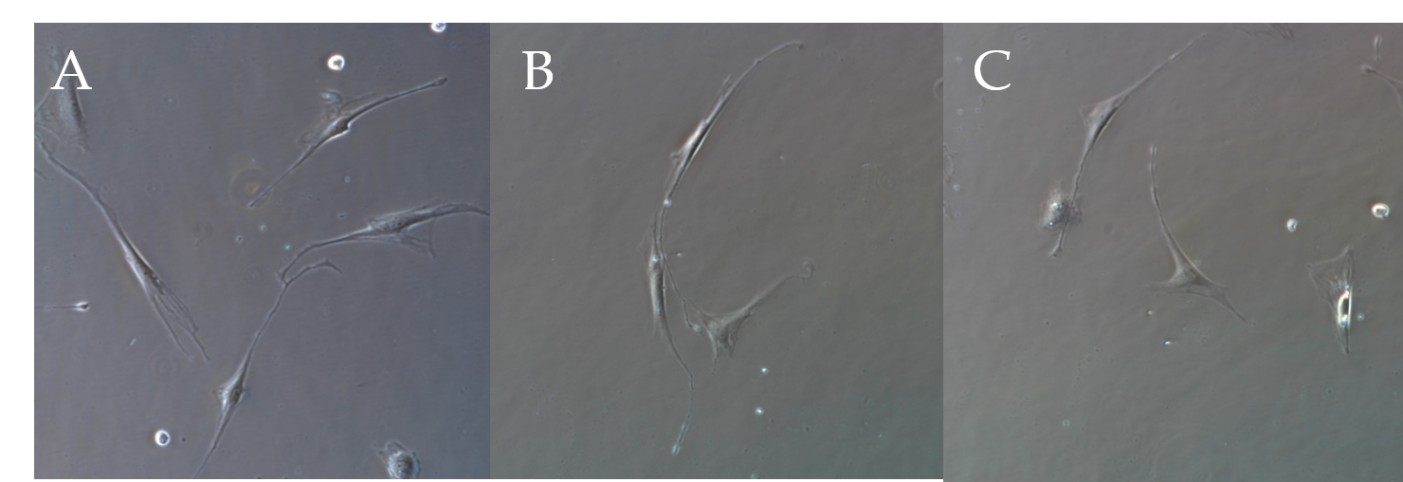 Figure 1 Inverted microscopic images of interstitial Cajal-like cell culture after 1 wk (× 400). A: The cells were spindle-shaped, round, or oval, with connections between processes; B: The cells were spindle-shaped, with connections between processes; C: The cells were triangular.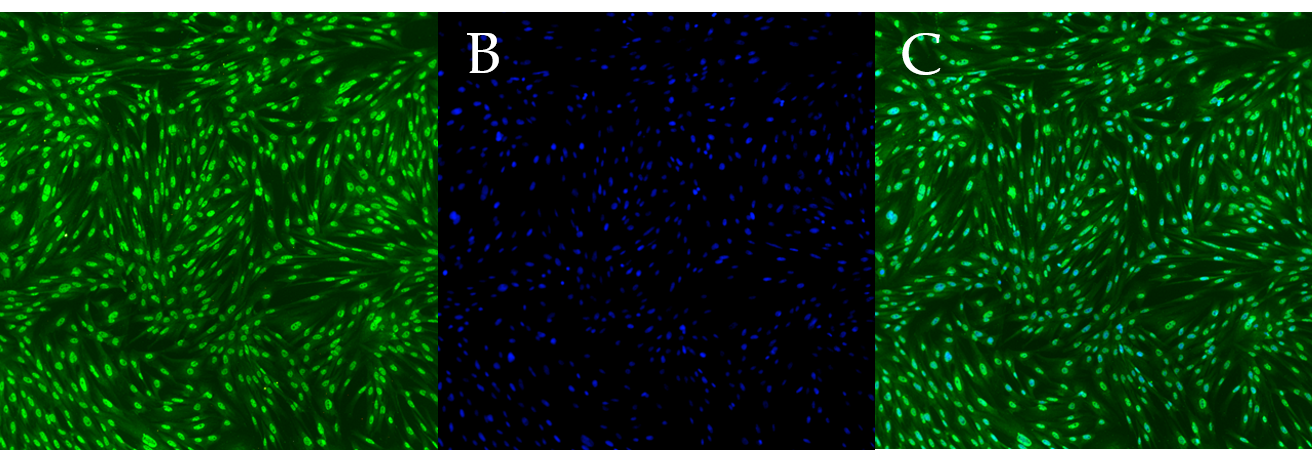 Figure 2 Immunofluorescence staining of third generation interstitial Cajal-like cells (× 200). A: c-Kit fluorescent antibody staining; B: DAPI staining; C: Merged image.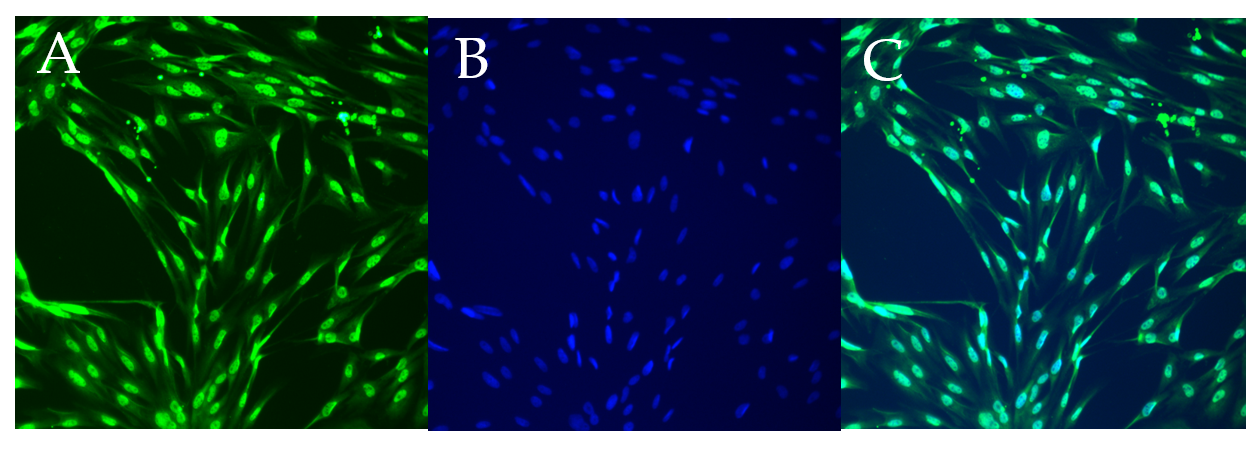 Figure 3 Immunofluorescence staining of third generation interstitial Cajal-like cells (× 400). A: c-Kit fluorescent antibody staining; B: DAPI staining; C: Merged image.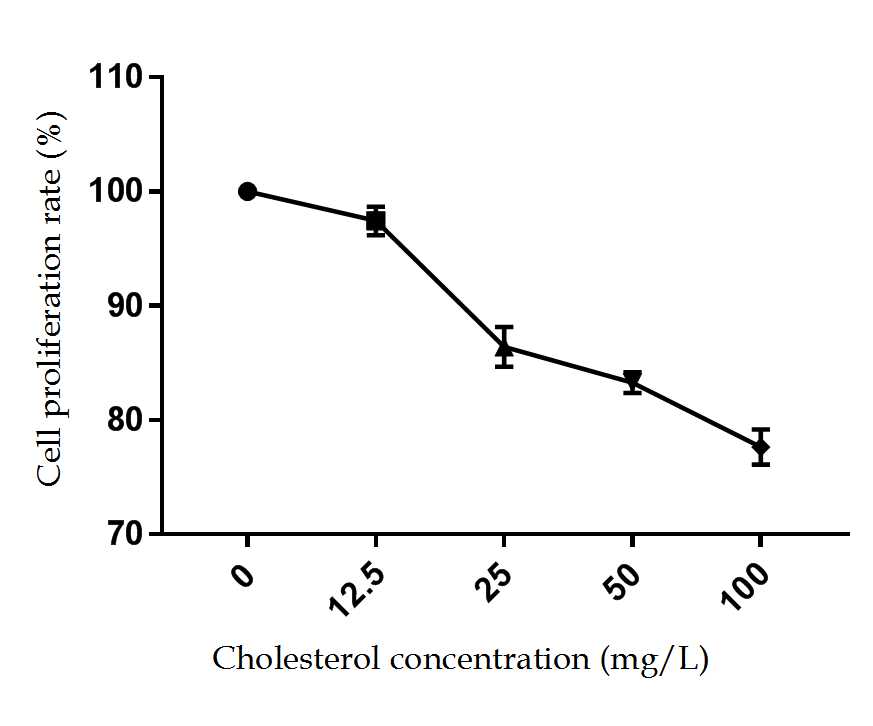 Figure 4 Effect of different concentrations of cholesterol on interstitial Cajal-like cell proliferation.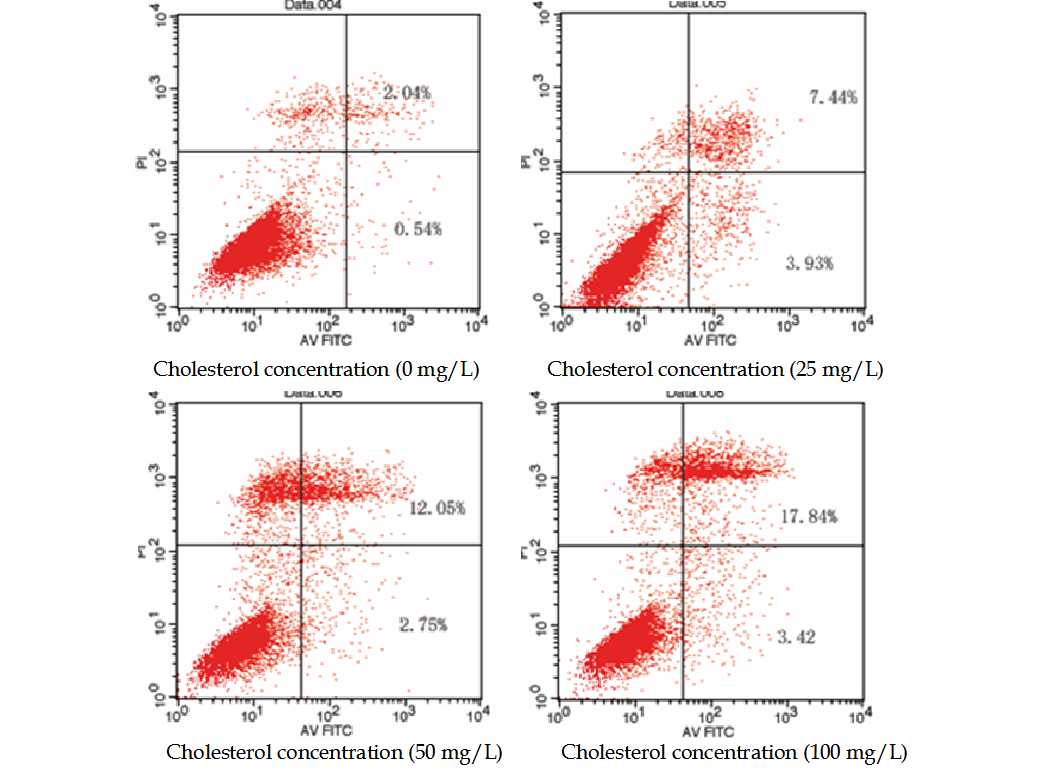 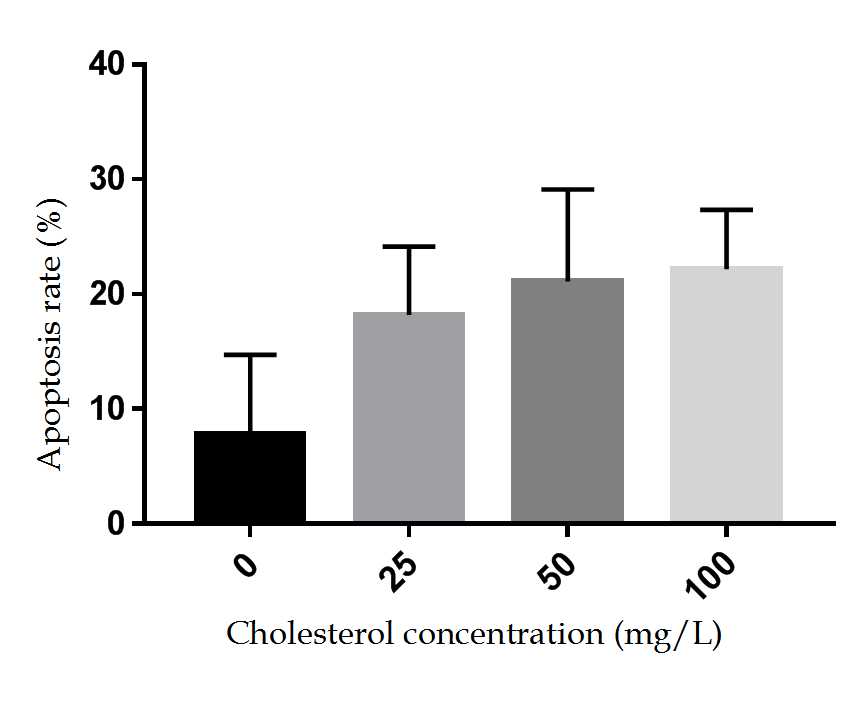 Figure 5 Effect of different concentrations of cholesterol on the rate of apoptosis in interstitial Cajal-like cells.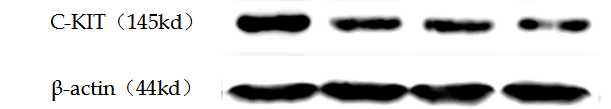 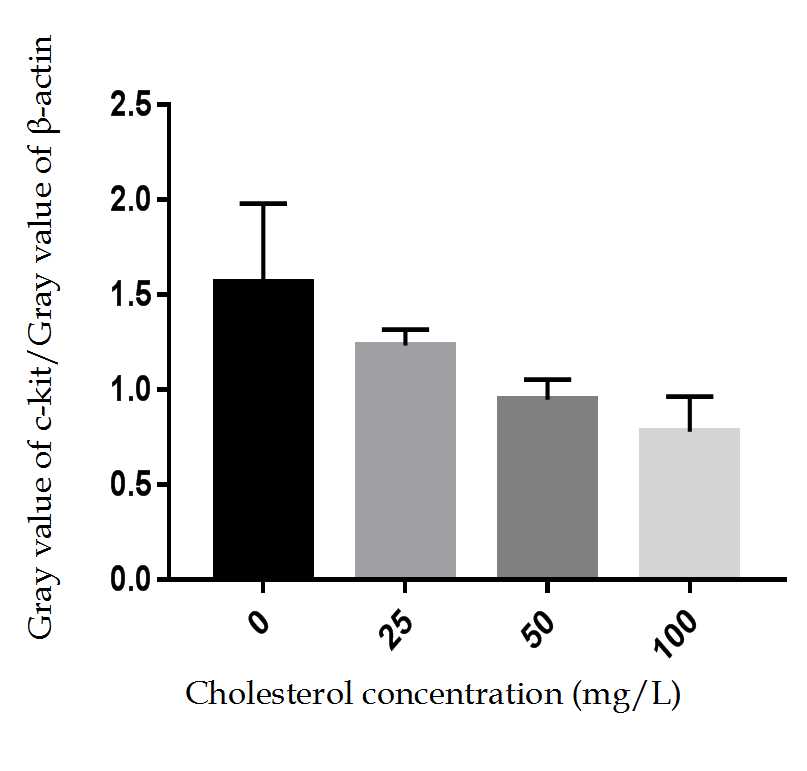 Figure 6 Expression of c-Kit protein in interstitial Cajal-like cells of each group.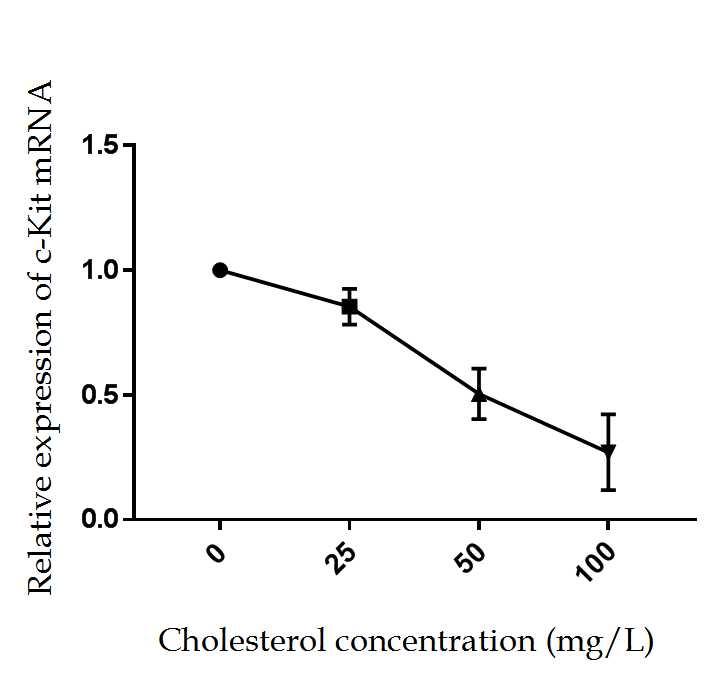 Figure 7 Statistical analysis of effect of cholesterol on the expression of c-Kit mRNA in interstitial Cajal-like cells.